/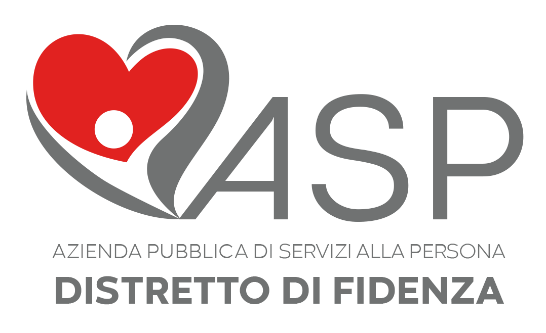 Progetto “C.I.A.O. Con l'Italiano Andare Oltre”Scheda materiale da inserire al punto Materiali formazione(indicare secondo lo schema della suddivisione materiali)Scheda compilata da: Dieci CristinaTITOLOMateriali teorici del corso Ca’ Foscari su didattica stratificataAutore(scuola)IC Sissa TrecasaliData di stesura2016/2017Destinatari - UtentiDocenti AbstractIndicazioni teoriche su materiale autentico e stratificazioneIstruzione per la creazione dei materialiGriglia per progettare attività stratificateIndicazioni sull’utilizzoMateriale utile per la progettazione di attività su diversi livelli rivolta ad alunni stranieriNome file o linkMateriali formazione – corso Ca’ Foscari su didattica stratificata Indicazioni teoriche su materiale autentico e stratificazioneIstruzione per la creazione dei materialiGriglia per progettare attività stratificate